CURRICULUM VITAE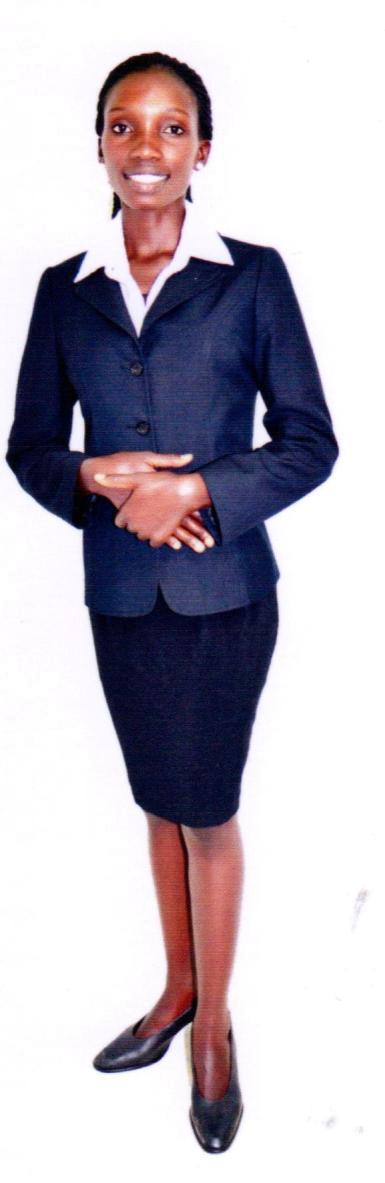     Teresa.365146@2freemail.com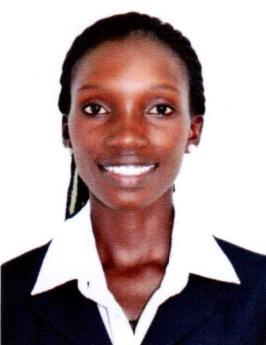 PERSONAL DETAILSCAREER OBJECTIVESeeking a position within a progressive organization that will utilize my knowledge to further its growth and to do all my responsibilities to the best of my ability in order to achieve my goal of providing high quality service. PERSONAL ATTRIBUTESSelf-motivated and innovative with exceptional interpersonal organizational skills. Result oriented, articulate and confident with ability to work under strict deadlines. Team player, self-starter with excellent communication skills. Open minded to change. Ability to thrive in high pressure paced environment with minimum supervision. WORKING EXPERIENCEBINKA SAFARIS - NAIROBIJuly 2015 to Date	Position: TRAVEL AGENTDuties & ResponsibilitiesPlanning and selling transportations, accommodations, insurance and other travel services. Book transportation, make hotel reservations and collect payment. Cooperate with clients to determine their needs and advise them appropriate destination , modes of transportations, travel dates costs and accommodation Dealing with occurring travel problems, complaints or refunds Enter data into our software and maintain client files Meet profit and sales target MA LECK HOTEL- NAIROBINov2014 - July 2015- Position: HOSTESSDuties & ResponsibilitiesWelcoming and greeting guests as they walk into the hotel Check in the guests as they walk into their respective rooms and upon departure also check them out Ensure customer needs and desires are met Relate with maintenance, transportation and security managers Room bookings over the phone Provide helpful and inviting environment to the guests Ensure lobby area is tidy and clean Attend to customer complaints CHANIA SUPERMARKET – NAIROBIJanuary 2014-Nov 2014- Position: CUSTOMER SERVICEDuties & ResponsibilitiesResolve customer complaints via phone , email or social media Greet customers warmly and ascertain problem or reason for calling Assist in placement of orders , refunds or exchanges Work with customer service manager to ensure proper customer service is being delivered Sell product and services EDUCATION BACKGROUNDFeb – March 2015  PETTANS COMPUTER COLLEGECertificate in Computer ApplicationsUnits coveredIntroduction to computers MS Dos MS  Windows MS Word MS Access MS  PowerPoint Internet & email December 2014   UNITY COLLEGE OF PROFESSIONAL STUDIESCertificate in tours & Travel Galileo Units coveredEncoding and Decoding Changing clients data Manual fares and ticketing Flight availability Timetable entries Sept 2012-Sept 2014  UNITY COLLEGE OF PROFESSIONAL STUDIESDiploma in Air Travel Ticketing and Tourism Operations Units coveredGeography in planning Travel formalities Hotel facilities and services Airport essentials Customer care December 2013   MALECK HOTELIn House Training in Food and BeveragesUnits coveredTable setup Restaurant service Customer service Menu knowledge Kenya Certificate of Primary EducationHOBBIESTravelling Reading Inspirational Books Socializing REFEREES: Upon requestName:Teresa Date of Birth :Date of Birth :11th May1991Gender:FemaleNationality:KenyanVisa:Visit VisaLanguages:English, Swahili2006– 2009Huruma Girls High SchoolKenya Certificate of Secondary Education1997-2005ABC Girl’s Academy